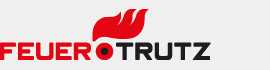 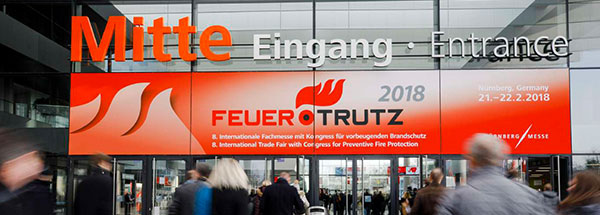 Уважаемые коллеги! Приглашаем Вас принять участие в Международной специализированной выставкебезопасности и противопожарной защиты FeuerTRUTZ 2019, которая пройдет в Нюрнберге (Германия) с 20 по 21 февраля 2019 г.FeuerTRUTZ 2019 – профессиональное мероприятие, посвященное противопожарным мерам защиты зданий и сооружений и  оборудованию для огнезащиты. В 2018 году в выставке приняли участие 286 экспонентов и 8300 посетителей-специалистов из 33 стран мира На одновременно проходящем конгрессе в NCC Mitte российские специалисты смогут выслушать выступления ведущих европейских экспертов отрасли и обзоры новейших методик и технологий защиты от пожаров, принять участие в дискуссиях и высказать свои мнения На выставке FeuerTRUTZ 2019 будут представлены следующие разделы: - Оборудование, системы и материалы для тушения пожаров- Системы сигнализации, детекторы- Эксплуатация и техобслуживание противопожарного оборудования- Вытяжки, вентиляционное оборудование - Аварийные системы, эвакуация- Противопожарные стены, фасады, потолки - Двери, ворота, шторы и жалюзи- Окна, стекло - Уплотнители, изоляционные материалы - Краски, покрытия - Инструменты и оборудования. Заявку на участие в выставке можно заполнить по ссылке https://www.feuertrutz-messe.de/en/exhibitors/participation/applicationБолее подробная информация на официальном сайте выставки www.feuertrutz-messe.deПредставительство NuernbergMesse в России, компания ООО «Профессиональные выставки» готово оказать Вам содействие в организации Вашего участия или посещения выставки (визовая поддержка, страхование, входные билеты по цене предварительной продажи, перелет, размещение в гостиницах Нюрнберга).С уважением, Хуберт ДеммлерГенеральный Директор	ООО «Профессиональные выставки», представительство NuernbergMesse в России и СНГТел/факс +7 (499) 128-46-71, 500-02-15e-mail: info@professionalfairs.ru, internet: www. professionalfairs.comМенеджер проекта: Александр Беляновский, asbel@professionalfairs.ru